NOTA: O consumo diário de sal recomendado é de 5g. Para diminuir o consumo de sal deve-se:Usar uma colher de chá como medida, durante a confeção, evitando o uso de por sal "a olho";Evitar adicionar sal aos alimentos, pois estes geralmente já contêm sal;Não colocar o saleiro na mesa durante as refeições;Optar por comidas grelhadas ou assadas, evitando pratos com muitos molhos, queijos ou mesmo fast food;Ingerir alimentos ricos em potássio, como beterraba, laranja, espinafre e feijão, pois ajudam a diminuir a tensão arterial e corta os efeitos do sal.Algumas formas de confecionar os alimentos e dar sabor à comida sem usar sal, podem ser:No arroz ou na massa: uma opção é adicionar orégãos, cominhos, alho, cebola ou açafrão;Nas sopas: pode-se acrescentar tomilho, caril ou paprica;Nas carnes e nas aves: pode-se adicionar pimenta, alecrim, sálvia ou sementes de papoila durante o preparo;No peixe: uma opção é acrescentar gergelim, louro e sumo de limão;Nas saladas e hortaliças cozidas: pode-se colocar vinagre, alho, cebolinha, estragão e colorau.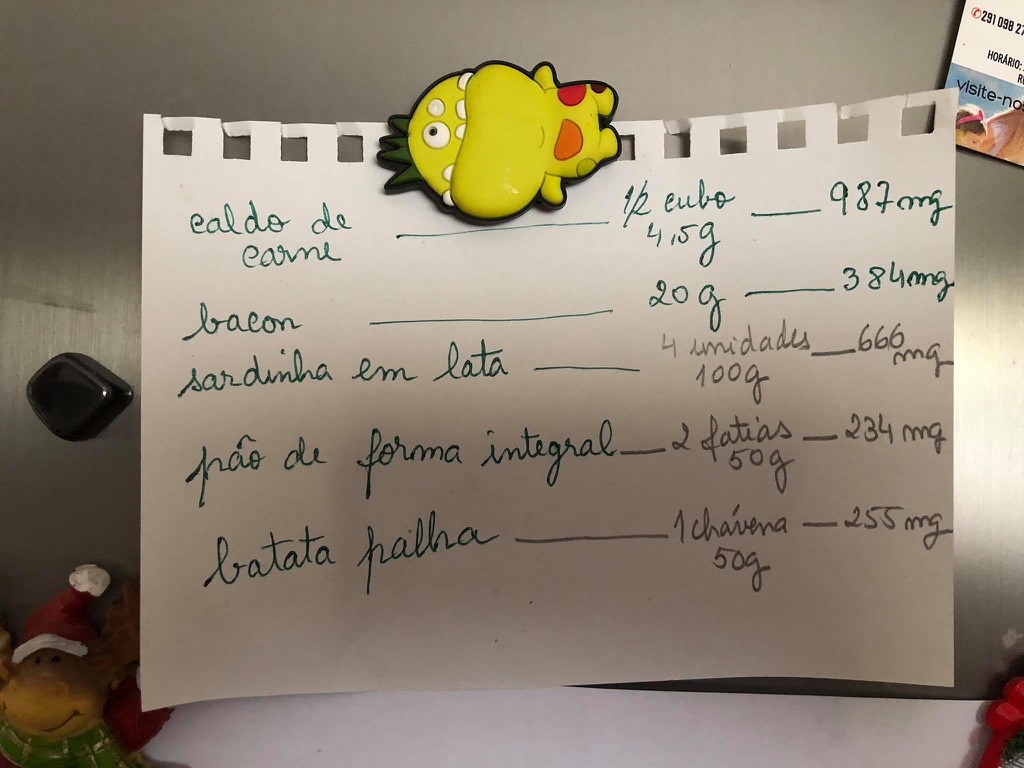 AlimentoQuantidade de alimento Quantidade de sal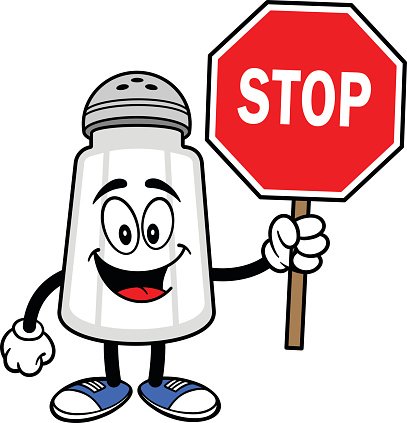 Caldo de carne½ cubo 4,5g987mgBacon20g384mgSardinha em lata100g666mgPão de forma integral2 fatias 50g234mgBatata palha1 chávena 50g255mg